VISTO DO CANDIDATO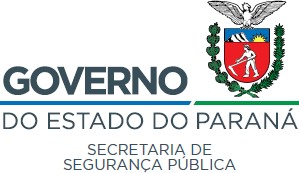 ANEXO IVFICHA SELEÇÃO DE CONSULTORES (Programa Paraná Seguro – BID (Contrato de Empréstimo nº 3137/OC-BR) 2022.DADOS PESSOAISNome Completo: 				 Data De Nascimento:	/	/ 	RG:			 CPF:			 Nº CREA: 			Endereço Residencial: 		 Município 	E-mail:		 Contato Telefônico: (	)VAGA DE CONSULTOR QUE PRETENDE CONCORRER (assinale o correspondente)(    ) ENGENHEIRO CIVIL SÊNIOR (     ) ENGENHEIRO ELETRICISTA REQUISITOS BÁSICOS (assinale o correspondente)(   ) Cumpro com os requisitos descritos no item 10 do Termo de Referência Nº 001/2022 (   ) Cumpro com os requisitos descritos no item 10 do Termo de Referência Nº 002/2022 QUALIFICAÇÃO PROFISSIONALEspecialização Lato Sensu (Pós-Graduação ou MBA) e/ou Stricto Sensu (Mestrado e Doutorado).Esse quesito deverá ser comprovado da seguinte forma:certificado de conclusão de Pós-Graduação ou MBA (mínimo de 360h).diploma de conclusão do Mestrado e/ou Doutorado.Cursos Extracurriculares.Esse quesito deverá ser comprovado da seguinte forma:a) certificado de conclusão do Curso emitido pela unidade de ensino e/ou grade curricular que contemple a proficiência na disciplina (mínimo de 60h).1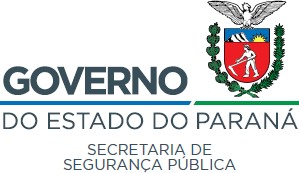 4.6 Experiência de trabalho em consultoria, na administração pública ou iniciativa privada, para a compatibilização de projetos (executivos e complementares).Esse quesito deverá ser comprovado da seguinte forma:apresentação de Certidão de Acervo Técnico (CAT) com registro de Atestado de Capacidade Técnica (cf. a Resolução 1.025/2009, artigos 49 a 64, CONFEA) – emitida pelo CAU ou CREA, sendo pré- requisito a ART/RRT ou;	apresentação da ART/RRT de Desempenho de Cargo/Função, juntamente com a declaração do empregador (Atestado de Capacidade Técnica – cf. a Resolução 1.025/2009, artigos 57 a 64, CONFEA).DECLARAÇÃOEm data de           de	de 2022, declaro que as informações prestadas nesta FICHA SELEÇÃO DE CONSULTORES (Programa Paraná Seguro – BID (Contrato de Empréstimo nº 3137/OC-BR) 2020, são verdadeiras, e apresentarei os documentos comprovatórios quando solicitado, sob o risco de ser desclassificado do certame caso seja apresentada informações inverídicas. 	(assinatura) Nome do Candidato:Nº CREA:Obs. As páginas deverão ser vistadas e assinada ao final, devendo ser encaminhada até a data limite da Manisfestação de Interesse ao e-mail ep.pps@sesp.pr.gov.br3QuesitoSIMNÃOPossui Pós-Graduação ou MBA (mínimo de 360h)(	)(	)Possui Mestrado(	)(	)Possui Doutorado(	)(	)QuesitoSIMNÃOPossui curso de Software tipo vetorial CAD ou parametrizado (Revit ou similar) (mínimo de 60h)(	)(	)Possui curso de modelagem 3D (Sketchup ou similar) (mínimo de 60h)(	)(	)VISTO DO CANDIDATO4.3 Experiência de trabalho em fiscalização de elaboração de projetos de obras públicas.* Esse quesito deverá ser comprovado da seguinte forma:apresentação de Certidão de Acervo Técnico (CAT) com registro de Atestado de Capacidade Técnica (cf. a Resolução 1.025/2009, artigos 49 a 64, CONFEA) – emitida pelo CAU ou CREA, sendo pré-requisito a ART/RRT ou;apresentação da ART/RRT de Desempenho de Cargo/Função, juntamente com a declaração do empregador (Atestado de Capacidade Técnica – cf. a Resolução 1.025/2009, artigos 57 a 64, CONFEA).4.4 Experiência de trabalho em fiscalização de obras públicas.* Esse quesito deverá ser comprovado da seguinte forma:apresentação de Certidão de Acervo Técnico (CAT) com registro de Atestado de Capacidade Técnica (cf. a Resolução 1.025/2009, artigos 49 a 64, CONFEA) – emitida pelo CAU ou CREA, sendo pré-requisito a ART/RRT ou;apresentação da ART/RRT de Desempenho de Cargo/Função, juntamente com a declaração do empregador (Atestado de Capacidade Técnica – cf. a Resolução 1.025/2009, artigos 57 a 64, CONFEA).4.5 Experiência de trabalho em desenvolvimento de projetos de edificações.* Esse quesito deverá ser comprovado da seguinte forma:apresentação de Certidão de Acervo Técnico (CAT) com registro de Atestado de Capacidade Técnica (cf. a Resolução 1.025/2009, artigos 49 a 64, CONFEA) – emitida pelo CAU ou CREA, sendo pré-requisito a ART/RRT ou;apresentação da ART/RRT de Desempenho de Cargo/Função, juntamente com a declaração do empregador (Atestado de Capacidade Técnica – cf. a Resolução 1.025/2009, artigos 57 a 64, CONFEA).24.3 Experiência de trabalho em fiscalização de elaboração de projetos de obras públicas.* Esse quesito deverá ser comprovado da seguinte forma:apresentação de Certidão de Acervo Técnico (CAT) com registro de Atestado de Capacidade Técnica (cf. a Resolução 1.025/2009, artigos 49 a 64, CONFEA) – emitida pelo CAU ou CREA, sendo pré-requisito a ART/RRT ou;apresentação da ART/RRT de Desempenho de Cargo/Função, juntamente com a declaração do empregador (Atestado de Capacidade Técnica – cf. a Resolução 1.025/2009, artigos 57 a 64, CONFEA).4.4 Experiência de trabalho em fiscalização de obras públicas.* Esse quesito deverá ser comprovado da seguinte forma:apresentação de Certidão de Acervo Técnico (CAT) com registro de Atestado de Capacidade Técnica (cf. a Resolução 1.025/2009, artigos 49 a 64, CONFEA) – emitida pelo CAU ou CREA, sendo pré-requisito a ART/RRT ou;apresentação da ART/RRT de Desempenho de Cargo/Função, juntamente com a declaração do empregador (Atestado de Capacidade Técnica – cf. a Resolução 1.025/2009, artigos 57 a 64, CONFEA).4.5 Experiência de trabalho em desenvolvimento de projetos de edificações.* Esse quesito deverá ser comprovado da seguinte forma:apresentação de Certidão de Acervo Técnico (CAT) com registro de Atestado de Capacidade Técnica (cf. a Resolução 1.025/2009, artigos 49 a 64, CONFEA) – emitida pelo CAU ou CREA, sendo pré-requisito a ART/RRT ou;apresentação da ART/RRT de Desempenho de Cargo/Função, juntamente com a declaração do empregador (Atestado de Capacidade Técnica – cf. a Resolução 1.025/2009, artigos 57 a 64, CONFEA).2QuesitoQuantidade de AcervoAssinale o correspondenteExperiência	de	trabalho01 ano(	)comprovada como consultor, na01 ano(	)comprovada como consultor, na02 anos(	)administração	pública	ou02 anos(	)iniciativa	privada,	para	a02 anos(	)iniciativa	privada,	para	acompatibilização	de	projetos (executivos e complementares)03 ou mais(	)